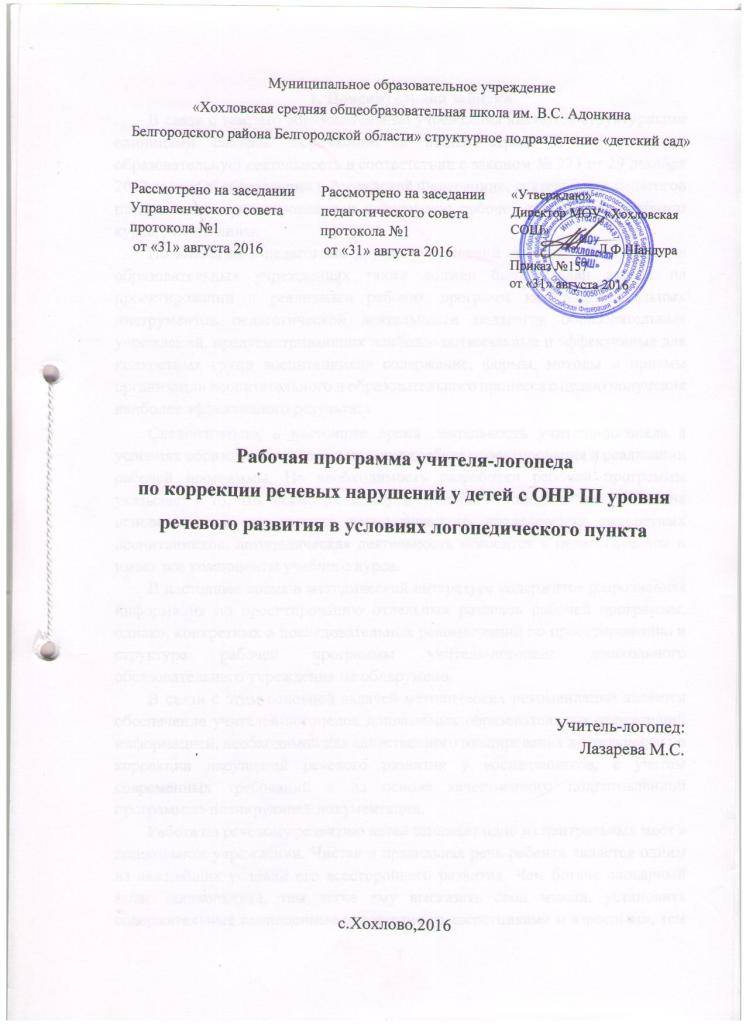 СодержаниеПояснительная записка                                                                                                 3  Особенности развития речи детей с ОНР III  уровня                                             5 Организация коррекционно-развивающей деятельности с детьми                           Содержание    коррекционно-развивающей деятельности с детьми                8 Формы организации коррекционно-развивающей деятельности                     15             Планируемые результаты освоения детьми коррекционной программы               17 Диагностика речевого развития                                                                                  18 Список литературы                                                                                          Приложение 1.Пояснительная записка В связи с тем, что образовательные учреждения являются структурными единицами системы образования в нашей стране и осуществляют образовательную деятельность в соответствии с законом № 273 от 29 декабря 2012 года «Об образовании в Российской Федерации», деятельность педагогов предполагает проектирование и реализацию рабочей программы учебного курса, дисциплины. По аналогии с педагогами других учреждений системы образования, в  образовательных учреждениях также должен быть сделан акцент на проектировании и реализации рабочих программ как индивидуальных инструментов педагогической деятельности педагогов образовательных учреждений, предусматривающих наиболее оптимальные и эффективные для конкретных групп воспитанников содержание, формы, методы и приемы организации воспитательного и образовательного процесса с целью получения наиболее эффективного результата. Следовательно, в настоящее время деятельность учителя-логопеда в условиях образовательного учреждения требует проектирования и реализации рабочей программы. На необходимость разработки рабочей программы указывает и то, что, несмотря на осуществление логопедической работы на основе анализа результатов логопедического обследования конкретных воспитанников, логопедическая деятельность относится к педагогической и имеет все компоненты учебного курса. В настоящее время в методической литературе содержится разрозненная информация по проектированию отдельных разделов рабочей программы, однако, конкретных и последовательных рекомендаций по проектированию и структуре рабочей программы учителя-логопеда дошкольного образовательного учреждения не обнаружено. В связи с этим основной задачей методических рекомендаций является обеспечение учителей-логопедов дошкольных образовательных учреждений информацией, необходимой для качественного планирования деятельности по коррекции нарушений речевого развития у воспитанников, с учетом современных требований и на основе качественного подготовленной программно-планирующей документации. Работа по речевому развитию детей занимает одно из центральных мест в дошкольном учреждении. Чистая и правильная речь ребенка является одним из важнейших условий его всестороннего развития. Чем богаче словарный запас дошкольника, тем легче ему высказать свои мысли, установить содержательные полноценные отношения со сверстниками и взрослыми, тем активнее осуществляется его психическое развитие. Работа над речевым развитием должна проводится постоянно, тогда в дальнейшем, в школьном возрасте, не будет проблем с нарушением письма (дисграфия) и нарушением чтения (дислексия).           К сожалению, с каждым годом увеличивается число дошкольников с общим недоразвитием речи (ОНР). Данная форма речевой патологии характеризуется тем, что при нормальном слухе и интеллекте у детей задерживается формирование каждого из компонентов языка: фонетики, лексики, грамматики. У детей с ОНР отмечается нарушение звукопроизношения, недоразвитие фонематического слуха и восприятия, отставание в формировании словарного запаса и грамматического строя речи. Дополнительные трудности в овладении связной речью обусловлены наличием у детей вторичных отклонений в развитии психических процессов – восприятия, внимания, памяти, навыков конструктивной деятельности и эмоционально-волевой сферы. Совокупность перечисленных нарушений служит серьезным препятствием в усвоении детьми программы детского сада общеразвивающего вида, а в дальнейшем и программы общеобразовательной школы.            В настоящее время в нашем дошкольном образовательном учреждении реализуется проект примерной основной образовательной программы дошкольного образования «Детство» (Под редакцией Т.И. Бабаевой, А.Г. Гогоберидзе, О.В. Солнцевой).  Данная программа рассчитана на дошкольников без речевой патологии. Поэтому очень важна роль логопедической работы в дошкольном образовательном учреждении с детьми имеющие нарушенияречи. Так же стала  необходима разработка рабочей программы по коррекции общего недоразвития речи у дошкольников в условиях логопедического пункта, интегрирующей содержание основной и коррекционных программ.      Рабочая  программа представляет коррекционно-развивающую систему, обеспечивающую полноценное овладение фонетическим строем русского языка, интенсивное развитие фонематического восприятия, лексико-грамматических категорий языка, развитие связной речи, что обуславливает формирование коммуникативных способностей, речевого и общего психического развития ребёнка дошкольного возраста с речевой патологией, как основы успешного овладения чтением и письмом в дальнейшем при обучении в массовой школе, а так же его социализации.            Предлагаемая программа дает возможность ранней диагностики речевого дефекта, коррекции нарушений устной речи на каждом возрастном этапе, учитывая единство требований, подходов и методов обучения и воспитания дошкольников.  Программа  разработана в соответствии с нормативными правовыми документами:      1. Федеральным  законом  «Об образовании в Российской Федерации» от 29.12.2012 № 273-ФЗ  2.Приказом Министерства образования и науки Российской Федерации от 17.10.2013 №1155 "Об утверждении федерального государственного образовательного стандарта дошкольного образования" (Зарегистрировано в Минюсте России 14.11.2013 N 30384). 3.«Санитарно-эпидемиологическими требованиями к устройству, содержанию и организации режима работы дошкольных организациях». Санитарно-эпидемиологические правила и нормативы СанПиН 2.4.1.3049-13, утвержденные постановлением Главного государственного санитарного врача Российской Федерации от 15 мая 2013 года № 26, (далее – СанПиН). 4. Приказ Министерства образования и науки РФ от 30 августа 2013 года №1014 «Порядок организации и осуществления образовательной деятельности по основным общеобразовательным программа – образовательным программа дошкольного образования»           При разработке рабочей Программы использованы следующие программы и системы коррекционной работы с детьми с ОНР:  Программа логопедической работы по преодолению общего недоразвития речи у детей. Авторы: Т.Б.Филичева, Т.В.Туманова, Г.В.Чиркина;  Современная система коррекционной работы в логопедической группе для детей с ОНР. Автор: Нищева Н.В. Индивидуально-подгрупповая работа по коррекции звукопроизношения. Авторы: Коноваленко В.В., Коноваленко В.С. Цель программы – сформировать правильную и чистую речь, а также полноценную фонетическую систему языка, развить фонематическое восприятие и навыки 	первоначального 	звукового 	анализа 	и 	синтеза, 	формировать 	лексико - грамматические категории и развивать связную речь у дошкольников с общим недоразвитием речи.  Задачи программы: раннее выявление и предупреждение речевых нарушений;  исправление недостатков в речевом развитии;  воспитание артикуляционных навыков звукопроизношения и развитие слухового восприятия;  формирование лексико-грамматических категорий и связной речи;           -  подготовка к обучению грамоте;  формирование навыков к учебной деятельности;  осуществление совместной деятельности с родителями воспитанников (сюда входит и обучение их по воспитанию артикуляционных навыков у детей),  а так же с педагогами ДОУ для закрепления пройденного материала.  Принципы и подходы к формированию программы. Содержание программы определено с учетом общедидактических принципов, которые для детей с речевой патологий приобретают особую значимость, от простого к сложному: систематичность и взаимосвязь учебного материала, доступность, конкретность и повторяемость материала и специфических принципов. Одним из основных принципов Программы является принцип природосообразности, который учитывает общность развития нормально развивающихся воспитанников и сверстников, имеющих речевые нарушения, и основывается на онтогенетическом принципе, учитывая закономерности развития детской речи в норме. Реализация принципа комплексности способствует более высоким темпам общего и речевого развития детей и предусматривает совместную работу учителя - логопеда, педагога - психолога, музыкального руководителя, и воспитателей. 2.Особенности  развития речи детейТретий уровень речевого развития характеризуется наличием развернутой фразовой речи с элементами лексико-грамматического и фонетико-фонематического недоразвития. Отмечаются попытки употребления даже предложений сложных конструкций. Лексика ребенка включает все части речи. При этом может наблюдаться неточное употребление лексических значений слов. Появляются первые навыки словообразования. Ребенок образует существительные и прилагательные с уменьшительными суффиксами, глаголы движения с приставками. Отмечаются трудности при образовании прилагательных от существительных. Отмечаются множественные аграмматизмы. Ребенок может неправильно употреблять предлоги, допускает ошибки в согласовании прилагательных и числительных с существительными. Характерно недифференцированное произношение звуков, причем замены могут быть нестойкими. Недостатки произношения могут выражаться в искажении, замене или смешении звуков. Более устойчивым становится произношение слов сложной слоговой структуры. Ребенок может повторять трех- и четырехсложные слова вслед за взрослым, но искажает их в речевом потоке. Понимание речи приближается к норме, хотя отмечается недостаточное понимание значений слов, выраженных приставками и суффиксами. Образовательный процесс направлен на профилактику и устранение нарушений речевого развития у воспитанников дошкольного образовательного учреждения, их подготовку к обучению в школе.  Выявление воспитанников  для  зачисления в Логопункт на  весь  учебный год проводится в  сентябре  месяце. Результаты обследования детей на Логопункте заносятся в речевые карты.  На логопункт зачисляются дети, имеющие: общее недоразвитие речи 3уровня; фонетико-фонематическое недоразвитие речи; фонетическое недоразвитие речи; нарушение произношения – фонетический дефект; заикание (при наличии медицинской справки о состоянии здоровья). На основании результатов логопедического обследования воспитанников образовательного учреждения учитель-логопед составляет списки детей, нуждающихся в специализированной логопедической помощи. Зачисление проводится в течение учебного года при наличии свободных мест. Основанием для зачисления ребенка в Логопункт является заключение психолого-медико-педагогического консилиума образовательного учреждения либо заявление родителя (законного представителя) или выписка из заключения психолого-медико-педагогической комиссии. В целях уточнения диагноза воспитанники образовательного учреждения с нарушениями речи с согласия родителей (законных представителей) направляются учителем-логопедом или медицинской сестрой в соответствующие лечебно-профилактические учреждения для обследования специалистами (невропатологом, детским психиатром, отоларингологом, офтальмологом и др.). Основные формы  работы  с  детьми на  логопункте    является подгрупповая  и  индивидуальная. Частота проведения индивидуальных занятий определяется характером и степенью выраженности речевого нарушения, возрастом и индивидуальными психофизическими особенностями детей. Подгруппы формируются с учетом возраста и имеющихся речевых нарушений у детей по характеру и степени выраженности.  Для каждого ребенка, зачисленного на логопункт, составляется индивидуальный график, согласованный с руководителем образовательного учреждения и родителями (законными представителями). Содержание образовательного процесса определяется индивидуальными планами работы на каждого ребенка. Очередность для зачисления детей в логопедический пункт формируется с учетом возраста ребенка и степени тяжести речевых нарушений. Дети, получившие коррекционную помощь,  выводятся с индивидуальных логопедических занятий по мере исправления речевого нарушения, в частности звукопроизношения на основании результатов логопедического обследования и заключения психолого-медико-педагогического консилиума Учреждения. Как только освобождается место в логопедическом пункте, сразу зачисляется другой ребенок, стоящий на очереди для занятий с учителем-логопедом. Правом внеочередного зачисления на  логопункт  пользуются   дети в возрасте 5-7 лет, имеющие речевые нарушения, препятствующие успешному усвоению образовательной программы ДОУ или вызывающие появление вторичных нарушений социального характера, а также в целях обеспечения равных стартовых возможностей получения общего образования. Образовательный процесс организуется с использованием педагогических технологий, обеспечивающих коррекцию и компенсацию отклонений в речевом развитии детей, учитывающих возрастные и психофизиологические особенности детей дошкольного возраста. Показателем работы учителя-логопеда в детском саду в условиях логопедического пункта является состояние звукопроизношения детей, выпускаемых в школу.  Для комплексного воздействия предусматривается вовлечение в коррекционный процесс родителей, специалистов ДОУ, прежде всего воспитателей. Преемственность в работе с воспитателями позволяет осуществлять контроль за речевой деятельностью детей в процессе непосредственной организованной образовательной деятельности и в образовательной деятельности в режимных моментах. В процессе реализации общеобразовательной программы воспитатели групп развивают фонематическое восприятие, мелкую моторику пальцев рук и артикуляторную моторику, формируют навыки звукового анализа и синтеза, расширяют словарный запас и совершенствуют грамматический строй речи.           Индивидуальные занятия составляют существенную часть работы учителя-логопеда в течение каждого рабочего дня недели в целом. Они направлены на осуществлении коррекции индивидуальных речевых недостатков и иных недостатков психофизического развития воспитанников, создающие определённые трудности в овладении программой. Учёт индивидуальных занятий фиксируется в журнале посещаемости занятий детьми. План логокоррекционной работы составляется логопедом на основе анализа речевой карты ребёнка с ОНР (сентябрь) и корректируется на второй год обучения (сентябрь). В плане индивидуальной работы отражены направления коррекционной работы, которые позволяют устранить выявленные в ходе логопедического обследования нарушения речевой деятельности и пробелы в знаниях, умениях, навыках ребёнка с ОНР. Это позволяет повысить эффективность занятий и осуществлять личностно – ориентированный подход в обучении и воспитании. При планировании индивидуальных занятий учитываются возраст ребёнка, структура речевого дефекта, его индивидуально – личностные особенности. Для обеспечения разностороннего развития детей с ОНР, в содержание обучения и воспитания введены лексические темы. Их подбор и расположение определены такими принципами, как сезонность и социальная значимость и совпадают с перспективным тематическим планированием образовательного процесса детского сада.  Одно из важнейших условий реализации тематического принципа - концентрированное изучение темы (в течение одной недели), благодаря чему обеспечивается многократное повторение одного и того же речевого содержания за короткий промежуток времени. Многократность повторения важна как для восприятия речи, обогащения и уточнения детьми (пассив), так и для активизации (употребление). В соответствии с концентрическим принципом программное содержание в рамках одних и тех же тем год от года углубляется и расширяется.            Подгрупповые занятия проводятся в соответствии с перспективным планированием работы, которое строится по лексическим темам и направлено на изучение определенных звуков.            Подгрупповые занятия для детей в группе 5 - 6 лет с ОНР (первый год обучения, старшая группа) ориентированы на развитие моторных навыков, дыхательной и голосовой функции, мимической мускулатуры, формирование лексико- грамматических категорий языка, развитие связной речи, развитие фонетико-фонематических процессов и проводятся 1 раз в неделю. Продолжительность каждого занятия 20-25 мин.            Подгрупповые занятия для детей в группе 6 - 7 лет с ОНР (второй год обучения, подготовительная группа) ориентированы на развитие моторных навыков, формирование лексико – грамматических категорий языка, развитие связной речи, развитие фонетико-фонематических процессов, развитие интонационной выразительности и дикции и проводятся 1 раз в неделю. В основе планирования занятий с детьми с ОНР лежат тематический и концентрический принципы. Тематический принцип организации познавательного и речевого материала занятия предлагает выбор не только языковой (или речевой) темы, а изучение окружающего ребенка предметного мира. Продолжительность каждого занятия 30 мин. 3. Организация коррекционно-развивающей деятельности с детьми 3.1 Содержание коррекционно-образовательной деятельности Речь постепенно превращается в важнейший инструмент мышления, поэтому именно в старшей группе нужно сделать акцент на развитие словаря, на усвоение понятий, и именно в этом возрасте полезно проводить с детьми словесные игры. У детей впервые появляются действия, связанные с намерением что-то запомнить. В связи с этим важно стимулировать повторение как основу запоминания, активно использовать различные мнемотехнические средства, символы, схемы. Ребенка шестого года жизни следует учить рассматривать и сравнивать предметы, воспринимаемые посредством всех органов чувств; находить в них общее и различное; учить объединять предметы по общим признакам. Так, совершенствование чувственного опыта приобретает особое значение: оно способствует улучшению восприятия, стимулирует и развитие мышления, и развитие речи. Очень важным становится проведение занятий в групповой лаборатории или центре науки и природы, где дети узнают об элементарных свойствах предметов, учатся простейшим навыкам обращения с ними, узнают о правилах безопасного поведения. У пятилетних детей появляется желание объединяться для совместных игр и труда, преодолевать препятствия, стоящие на пути достижения цели. Значит нужно создать условия для проведения игр-соревнований, более активно привлекать детей к различным совместным трудовым действиям (уходу за комнатными растениями, подготовке оборудования и пособий к занятиям и т. п.). У детей шестого года жизни развивается и эстетическое восприятие действительности, поэтому эстетике оформления жизненного пространства уделяется особое внимание. В логопедическом кабинете при организации развивающей среды нужно создать и наполнить необходимым оборудованием центры, отражающие развитие всех сторон речевой деятельности: словаря, грамматического строя речи, фонематического восприятия и навыков языкового анализа, связной речи и речевого общения. Картотеки словесных и настольно- печатных для автоматизации и дифференциации звуков должны содержать по несколько десятков разнообразных игр. Центры с пособиями для развития всех видов моторики (артикуляционной, тонкой, ручной, общей) по-прежнему должны иметь место в кабинете логопеда. Первый год обучения Первый период (сентябрь, октябрь, ноябрь) Раздел 1. Формирование фонетической стороны речи познакомить детей со звуками: А, У, И, О, М, МЬ, П, ПЬ, Н, НЬ упражнение в выделении гласных звуков в начальной ударной позиции в слове и согласных звуков в конце слова;  определение места положения звука в словах (в начале, конце слова);  познакомить с понятием «предложение»;  различение на слух изученных гласных и согласных звуков;  дифференциация звуков: ы-и, а-у и согласных по твердости-мягкости: м-мь, ннь, п-пь;  формирование понятий: речь, предложение, слово, звук, слог, гласный звук, согласный звук            (твердый – мягкий, глухой – звонкий);  Раздел 2. Лексико-грамматический строй речи развитие навыка словообразования с помощью уменьшительно-ласкательных суффиксов;  закрепление умения согласовывать существительные с притяжательными местоимениями: мой — моя — моё;  образование глаголов с приставками на-, по-, вы-, с-, пере-;  согласование прилагательных и существительных в косвенных падежах;  упражнение в преобразовании имен существительных в именительном падеже единственного числа в множественное число;  формирование умения согласовывать глаголы с именами существительными единственного и множественного числа;  упражнение в согласовании существительных с именами прилагательными в роде, числе, падеже;  упражнение в образовании относительных прилагательных;  упражнение в согласовании существительных с глаголами настоящего и прошедшего времени;  Раздел 3. Связная речь обучению составлению простых предложений по вопросам, по демонстрации действий, по картине и согласованию слов в предложении;  развитие понимания речи, умение вслушиваться в обращенную речь; выделять названия предметов, действий, признаков, понимание обобщающего значения слов;  подготовка к овладению диалогической, фразовой речью;  обучение детей пересказу небольших рассказов и хорошо знакомых сказок, сюжетных и предметных картинок;  Раздел 4. Лексика             -  расширение и уточнение, активизация словаря по лексическим темам: «Дорожная азбука», «Путешествуем на транспорте», «Осень золотая», «Осень золотая. Перелетные птицы»,  «Лес. Грибы и лесные ягоды» , «Игрушки», «Наш любимый город - Белгород», «Одежда», «Обувь».   Второй период (декабрь, январь, февраль)  Раздел 1. Формирование фонетической стороны речи развитие слухового внимания и восприятия на материале речевых и неречевых    звуков;  познакомить детей со звуками: Э, Ы, Л,ЛЬ, Б, БЬ, Т, ТЬ, К, КЬ, Г, ГЬ.         -  различение этих звуков на слух;  развитие навыков дифференциации согласных звуков по твердости-мягкости, звонкости –глухости;  формирование умения характеризовать звук;  выделение звуков из состава слова;  преобразование слогов и слов;  формирование понятий: речь, предложение, слово, звук, слог, гласный звук, согласный звук            ( твердый – мягкий, глухой – звонкий);  Раздел 2. Лексико-грамматический строй речи упражнение в умении образовывать сравнительную степень прилагательных;  усвоение навыка согласования прилагательных с существительными в роде, числе, падеже;  согласование притяжательных прилагательных и местоимений с существительными;  формирование умения образовывать сравнительную степень прилагательных;  формирование умения образовывать приставочные глаголы; изменение глаголов по временам;  использование предлогов с, на, под, в, из;  образование существительных с помощью суффиксов (сахар-сахарница);  образование существительных творительного падежа (что с чем? – чашка с чаем);  образование прилагательных путем словосложения (голубоглазый)  согласование глаголов настоящего и прошедшего времени с существительными;  закрепление употребления существительных в именительном и родительном падежах множественного числа;  формирование умения употреблять слова-антонимы;  закрепление умения согласовывать числительные с именами существительными.Раздел 3. Связная речь совершенствование навыка ведения подготовленного диалога, умение задать вопрос;  упражнение в построении простых распространенных предложений;  обучение составлению простых сложносочиненных и сложноподчиненных предложений;  совершенствование навыка пересказа хорошо знакомых сказок и коротких текстов со зрительной опорой и с небольшой помощью педагога;  составление коротких рассказов по картинке, серии картин, рассказов - описаний, простых пересказов.  заучивание простых стихотворений.  Раздел 4. Лексика. расширение и уточнение, активизация словаря по лексическим темам: «Зима. Подготовка животных к зиме», «Зимующие птицы», «Зимний праздник Новый год», «Зимние забавы», «Зимние виды спорта» «Мебель», «Посуда», «Профессии», «Моя семья», «День защитника Отечества»,. Третий период (март, апрель, май) Раздел 1. Формирование фонетической стороны речи познакомить детей со звуками: С, СЬ, Ш, Х, ХЬ, В, ВЬ, З, ЗЬ, Ж, Д,ДЬ, Ф, ФЬ, Ц, Щ; различение этих звуков на слух;  развитие навыков дифференциации согласных звуков: С-Ц, С-Ш, Ш-Ж, Ш-Щ, Ч-Щ, Ч-Ц;  формирование умения характеризовать звук;  выделение звуков из состава слова;  преобразование слогов и слов;  формирование понятий: речь, предложение, слово, звук, слог, гласный звук, согласный звук;  развитие умения делить слова на слоги из одного, двух, трех слогов с последующим выкладыванием схемы;  Раздел 2. Лексико - грамматический строй речи совершенствование понимания обобщающего значения слов;  закрепление навыка согласования существительных и глаголов;  закрепление навыков образования и употребления относительных прилагательных с продуктивными суффиксами –ов, -ев, -ан, -ян (луговой, полевой), притяжательных прилагательных, прилагательных с ласкательными суффиксами (голубенький, сухонький);  употребление наиболее доступных антонимических отношений между словами (быстро-медленно, далеко-близко);  согласование притяжательных местоимений с существительными;  закрепление навыка образования приставочных глаголов с приставками в-, у-, пере-, про-, при-;  расширение значения предлогов, выражающих пространственное расположение;  совершенствование практического навыка согласования прилагательных с существительными в роде, числе, падеже;  закрепление умения согласования числительных с именами существительными;  Раздел 3. Связная речь совершенствование навыка составления простых предложений;  обучение составлению сложноподчиненных предложений;  обучение составлению сложносочиненных предложений;           -обучение составлению предложений с противительным союзом А, ИЛИ;  развитие навыка передачи в речи последовательности событий, наблюдений за серией выполняемых действий детьми;  составление предложений по вопросам, по опорным словам, по слову в заданной падежной форме;  составление рассказа по картине, серии картинок, рассказ – описание, пересказ;  обучение пересказу небольших рассказов и хорошо знакомых сказок;  развитие диалогической и монологической речи  Раздел 4. Лексика     - расширение, уточнение и активизация словаря по темам: «Весна, признаки весны», «День 8 марта.», «Рыбы. Пресноводные, аквариумные», «Спортивные игры, «Космос», «Домашние и дикие животные», «Наш этикет», «День Победы», «Правила дорожного движения», «Лето. Насекомые», « Цветы».  Второй год обучения (подготовительная к школе группа). Первый период (сентябрь, октябрь, ноябрь) Раздел 1. Формирование фонетической стороны речи формирование слухового внимания и восприятия на материале речевых и неречевых звуков;  познакомить детей со звуками: У,А,И, О,Ы, П,ПЬ,К,КЬ,Т,ТЬ, Х,ХЬ,Х, М,МЬ,Н,НЬ,Б,БЬ.упражнение в выделении гласных звуков в начальной ударной позиции в слове и согласных звуков в конце слова;  определение места положения звука в словах (в начале, конце слова);  познакомить с понятием «предложение»;  различение на слух изученных гласных и согласных звуков;  дифференциация звуков: ы-и, а-у и согласных по твердости-мягкости, звонкости-глухости;  формирование умения характеризовать звук;  анализ и синтез обратных и прямых слогов с выкладыванием схемы;  формирование понятий: речь, предложение, слово, звук, слог, гласный звук, согласный звук            ( твердый – мягкий, глухой – звонкий);  звуковой анализ слов: кот, кит, мак, руки. Раздел 2. Лексико-грамматический строй речи образование относительных прилагательных и согласование их с существительными;  закрепление навыка образования слов с уменьшительно-ласкательными суффиксами;  употребление в речи глаголов 1, 2, 3 лица, согласование с существительным;  формирование умения подбирать однородные определения;  употребление существительных множественного числа в И.п. и Р.п.;  закрепление умения образовывать глаголы с приставками на-, по-, вы-, с-, пере-;  согласование прилагательных и существительных в косвенных падежах;  развитие навыка словообразования с помощью уменьшительно-ласкательных суффиксов;  образование существительных с увеличительными оттенками (например: носище);  закрепление умения образовывать притяжательные прилагательные;  употребление слов с эмоционально-оттеночным значением.  Раздел 3. Связная речь обучению составлению простых предложений по вопросам, по демонстрации действий, по картине и согласованию слов в предложении;  совершенствование навыка распространения простого нераспространенного предложения однородными членами;  овладение диалогической, фразовой речью;  обучение детей пересказу небольших рассказов и хорошо знакомых сказок, сюжетных и предметных картинок;  составление предложений и рассказов по опорным картинкам.  Раздел 4. Лексика расширение и уточнение, активизация словаря по лексическим темам: «Уроки безопасного движения», «Транспорт»,  «Золотая осень. Лиственные деревья», «Золотая осень. Перелетные и зимующие птицы», «Фрукты, ягоды», «Овощи», «Россия – наша Родина», «Наш любимый город», «Грибы», «Огонь наш друг и враг», «Мебель». Второй период (декабрь, январь, февраль) Раздел 1. Формирование фонетической стороны речи развитие слухового внимания и восприятия на материале речевых и неречевых звуков;  познакомить детей со звуками: С,СЬ,З,ЗЬ,В,ВЬ, Д,ДЬ,Т,ТЬ,Г,ГЬ,Й, Э,Е,Я, Ш различение этих звуков на слух и с опорой на ощущения от артикуляции;  развитие навыков дифференциации согласных звуков по твердости-мягкости, звонкости –глухости;  формирование умения характеризовать звук;  выделение звуков из состава слова;  анализ и синтез слогов: обратных, прямых;  преобразование слогов и слов;  закрепление понятий: речь, предложение, слово, звук, слог, гласный звук, согласный звук  (твердый – мягкий, глухой – звонкий);  звуковой анализ слов: лампа, лапа, липа, мишка, бусы, шуба, бант, шарик, жуки, дом, дым, ваза, сливы, волк.  Раздел 2. Лексико-грамматический строй речи формирование умения образовывать различные временные формы глаголов;  употребление притяжательных прилагательных;            -формирование умения употреблять слова-антонимы;  формирование умения образовывать прилагательные от слов, обозначающих продукты;  формирование умения образовывать и подбирать родственные (однокоренные) слова;  формирование умения образовывать приставочные глаголы;  подбор однородных определений;  усвоение навыка образования существительных множественного числа Р.п.;  усвоение навыка согласования прилагательных с существительными в роде, числе, падеже;  формирование умения образования сложных слов (снегоход, снегопад);  закрепление умения согласовывать числительные с именами существительными;  Раздел 3. Связная речь отгадывание загадок, составление загадок;  совершенствование навыка ведения диалога, умение задать вопрос;  упражнение в построении простых распространенных предложений;  обучение составлению простых сложносочиненных и сложноподчиненных предложений;  совершенствование навыка пересказа хорошо знакомых сказок и коротких текстов со зрительной опорой и с небольшой помощью педагога;  составление коротких рассказов по картинке, серии картин, рассказов - описаний, простых пересказов.  заучивание простых стихотворений.  Раздел 4. Лексика.            • расширение и уточнение, активизация словаря по лексическим темам: «Зима. Зимние месяцы», «Признаки зимы», «Одежда, обувь, головные уборы», «Новый год», «Зимние забавы, игры»,  «Сказки», «Моя семья», «Зимние виды спорта», «День защитника Отечества». Третий период (март, апрель, май)           Раздел 1. Формирование фонетической строны речи познакомить детей со звуками Ж,Ш, Л,ЛЬ,Ц,Р,РЬ, Ч,Щ, Ф, ФЬ, Ю;  различение этих звуков на слух и с опорой на органы артикуляции;  развитие навыков дифференциации согласных звуков: С-Ц, С-Ш, Ш-Ж, Ш-Щ, Ч-Щ, Ч-Ц;  формирование умения характеризовать звук;  выделение звуков из состава слова;  преобразование слогов и слов;  закрепление понятий: речь, предложение, слово, звук, слог, гласный звук, согласный звук;  развитие умения делить слова на слоги из одного, двух, трех слогов с последующим выкладыванием схемы;  звуковой анализ слов: грибы, фонари, лицо, улица, щетка, клещи, миска, кошка, молоко, кукла, тигр, машина, шар, лимон, кошка, школа;  формирование умения составлять цепочки слов (слово на последний звук предыдущего).  Раздел 2.  Лексико-грамматический строй речи образование прилагательных, от существительных, обозначающих геометрические фигуры;  закрепление навыка согласования слов, обозначающих цвет, форму, размер;  образование сравнительной степени прилагательных (например: длиннее-короче );  образование слов разной степени превосходства (например:большая, поменьше, маленькая);  усвоение многозначности слов ( дождь идет, человек идет);  закрепление навыка согласования существительных и глаголов;  формирование навыка употребления глаголов совершенного и несовершенного видов;  закрепление навыка образования приставочных глаголов с приставками в-, вы-, у-, пере-, про-, при-, за-;  закрепление умения согласования числительных, существительных и прилагательных (например: пять сосен);  закрепление навыков образования и употребления относительных прилагательных;  расширение значения предлогов, выражающих пространственное расположение;  употребление наречий при обозначении расположения предметов и объектов;  согласование притяжательных местоимений с существительными;  совершенствование практического навыка согласования прилагательных с существительными в роде, числе, падеже;   Раздел 3. Связная речь совершенствование навыка составления простых предложений и распространение их однородными членами;  обучение составлению сложноподчиненных предложений;  обучение составлению сложносочиненных предложений;  составление предложений по вопросам, по опорным словам, по слову в заданной падежной форме;  составление рассказа по картине, серии картинок, рассказ – описание, пересказ;  обучение пересказу небольших рассказов и хорошо знакомых сказок;            - развитие диалогической и монологической речи;  составление описательных рассказов. Раздел 4. Лексика           - расширение, уточнение и активизация словаря по темам: «8 Марта», «Весна. Месяцы весны»,  «Перелетные птицы весной», «Космос»,  «Цветы, растения», «Наш этикет», «День Победы», «Животные разных стран, их детеныши», «Мы читаем. Знакомство с творчеством К. Чуковского», «Мы читаем. Знакомство с творчеством  А. Пушкина», «Скоро в школу. Школьные принадлежности». 3.2 Формы организации коррекционно-развивающей деятельности   Коррекционно-развивающая деятельность  организовывается в форме индивидуальных и подгрупповых занятий.Направления работы диагностическая работа обеспечивает своевременное выявление детей с ОНР;  коррекционно-развивающая работа обеспечивает своевременную помощь в освоении содержания обучения и коррекцию недостатков детей с ОНР в условиях дошкольного 	образовательного 	учреждения, 	способствует 	формированию коммуникативных, регулятивных, личностных, познавательных навыков;  информационно – просветительская работа направлена на разъяснительную деятельность по вопросам, связанным с особенностями образовательного процесса для детей с ОНР, их родителям, педагогическим работникам.  Индивидуальные занятия        Основная задача индивидуальных занятий заключается в первоначальном формировании звуковой стороны речи, что включает в себя комплекс подготовительных артикуляционных упражнений; коррекцию произношения дефектных звуков, слоговой структуры слова; развитие фонематического восприятия.            Существенной особенностью индивидуальных занятий является предваряющая отработка артикуляции звуков и первоначальное их различение до изучения на фронтальных логопедических занятиях.            Подлежащий изучению и отработке фонетический материал распределяется по периодам обучения в соответствии с программой.            Коррекционно-развивающая работа с дошкольниками предполагает четкую организацию пребывания детей в детском саду, правильное распределение нагрузки в течение дня, координацию и преемственность в работе логопеда и воспитателя.  Содержание индивидуальных занятий:            -нормализация мышечного тонуса мимической и артикуляционной мускулатуры (при дизартриях, например обучение самомассажу лица);            -нормализация артикуляционной моторики;            -нормализация голоса (при дизартриях);            -нормализация речевого дыхания;            -нормализация просодики;            -развитие мелкой моторики;            -уточнение произношения и постановка звуков;            -автоматизация уточненных или поставленных звуков;            -дифференциация поставленных звуков в произношении с оппозиционными фонемами;            -развитие фонематического восприятия и первоначальных навыков звукового анализа и синтеза как органичная составляющая процесса нормализации звуковой стороны речи;            -уточнение, обогащение, активизация лексического запаса, совершенствование грамматического строя и развитие связной речи в процессе работы по коррекции звукопроизношения;            -развитие и коррекция неречевых психических процессов (восприятия, внимания, памяти, мышления).  Структура логопедического занятия на этапе  подготовки артикуляционного аппарата к постановке звука и постановки звука Организационный момент.  Артикуляционная гимнастика:            а) общие артикуляционные упражнения            б) специальные артикуляционные упражнения            в) упражнения по развитию силы голоса и выдоха  Объявление темы занятия.  Постановка звука (по подражанию, от сохранной фонемы, от артикуляционных упражнений, механическим воздействием) Анализ артикуляции по плану:            а) положение губ            б) положение зубов            в) положение языка (кончик, спинка, корень)            г) участие голосовых складок            д) характер выдыхаемой струи  Закрепление изолированного звука: индивидуальное и сопряженное проговаривание, игры на звукоподражание.  Подведение итогов занятия и оценивание работы ребенка проводим с положительной направленностью. Структура логопедического занятия на этапе автоматизации звука. Организационный момент.  Объявление темы занятия. Артикуляционная гимнастика (специальные артикуляционные упражнения)  Произношение изолированного звука (совместно с логопедом, индивидуальное)  Анализ артикуляции по плану.  Характеристика звука (гласный, согласный, глухой-звонкий, твердыймягкий)  Развитие фонематического слуха.  Автоматизация звука в слогах.  Автоматизация звука в словах.            11.Автоматизация звука в предложениях, стишках, скороговорках.  Автоматизация звука в тексте.  Подведение итогов занятия и оценивание работы ребенка проводим с положительной направленностью. Структура логопедического занятия по дифференциации звуков Организационный момент.  Артикуляционная гимнастика. Планируются только самые основные упражнения, моделирующие главные артикуляционные движения для того или другого звука.  Объявление темы занятия.  Проговаривание изолированных звуков, которые различаются (совместное, индивидуальное, с использованием звукоподражания).  Анализ артикуляции звуков по плану с выделением общих и различных моментов артикуляции.  Характеристика звуков.  Развитие фонематического слуха.  Дифференциация звуков в слогах.  Дифференциация звуков в словах. Дифференциация звуков в предложениях, стихах, скороговорках. Дифференциация звуков в текстах.  Подведение итогов занятия и оценивание работы ребенка проводим с положительной направленностью. 4.Планируемые результаты освоения детьми коррекционной программы В итоге логопедической работы дети должны научиться: понимать обращенную речь в соответствии с параметрами возрастной группы;  фонетически правильно оформлять звуковую сторону речи;  выделять из слова любой звук, определять его положение: начало, середина, конец слова;  правильно передавать слоговую структуру слов, используемых в самостоятельной речи;  владеть элементарными навыками пересказа;  владеть навыками диалогической речи;  составлять слово из отдельных звуков;           -пользоваться в самостоятельной речи простыми распространенными предложениями, владеть навыками объединения их в рассказ;            -владеть навыками словообразования: продуцировать названия существительных от глаголов, прилагательных от существительных и глаголов, уменьшительно-ласкательных и увеличительных форм существительных и проч.;  грамматически правильно оформлять самостоятельную речь в соответствии с нормами языка;  использовать в спонтанном обращении слова различных лексико- грамматических категорий (существительных, глаголов, наречий, прилагательных, местоимений и т. д.);  определять на слух последовательность звуков в словах любой структуры;  употреблять в речи термины «звук», «слово», «слог», «предложение», «гласные звуки», «согласные звуки», «согласный твердый звук», «согласный мягкий звук»;  определять звонкость-глухость согласных звуков;  составлять графические схемы слов, предложений;  строить при анализе звуков, слов, предложений связное высказывание с использованием терминологии;  пользоваться сформированными коммуникативными умениями и навыками в речи (задавать вопросы, сравнивать, обобщать, делать выводы, рассуждать, доказывать);  владеть элементарными графическими навыками;  уметь хорошо ориентироваться в пространстве, на листе бумаги.  5.Диагностика речевого развитияДиагностика речевого развития проводится по методике  Мазановой Е.В. «Обследование речи детей6-7 лет с ОНР» 1. Итоговый контроль осуществляется по истечении сроков коррекционной работы над звуком (результат отражён в речевой карте). Критерии оценок речи после проведенного курса логопедических занятий:  Чистая, правильная речь, со значительным улучшением,с незначительнымулучшением,  без улучшения.  2. Текущий контроль осуществляется на каждом занятии  Диагностика речевого развития производится 3 раза в год (стартовая, промежуточная, итоговая). После диагностики выводится график динамики речевого развития на каждого ребенка.  Список литературы:1.	Лиманская О.Н. Конспекты логопедических занятий. Первый и второй годы обучения. М. Сфера 2010.2.	Кыласова Л.Е. Развитие речи. Конспекты занятий для подготовительной группы. Волгоград Учитель2011.3.	Мазанова Е.В. Коррекция аграмматической дисграфии. Конспекты занятий для логопедов. М. Гном 2012.4.	 Цуканова С.П., Бетц Л.Л. Учим ребенка говорить и читать. Конспекты занятий по развитию фонематической стороны речи и обучению грамоте детей старшего дошкольного возраста. 1-2-3 периоды обучения. М. Гном 2008.5.         Смирнова Л.Н. Логопедия в детском саду. Для занятий с детьми 6-7лет с ОНР. М. Мозаика-синтез 2009.6.        Смирнова Л.Н. Логопедия в детском саду. Занятия с детьми 5-6 лет с ОНР. М.Мозаика синтез 2009.7.      Смирнова Л.Н. Логопедия в детском саду. Занятия с детьми 4-5 лет с ОНР. М. Мозаика-синтез 2007.8.     Александрова Т.В. Практические задания по формированию грамматического строя речи у дошкольников. СПб. Детство-пресс 2007.9.      Нищева Н.В. Конспекты подгрупповых логопедических занятий в старшей группе детского сада для детей с ОНР. СПб. Детство-пресс 2007.22.   Ворончихина В.М., Колесникова Г.А., Кузьминых Л.М. Учимся говорить. Логопедические занятия для детей с ОНР 2-3 уровня. 1-й год обучения.Календарно – тематическое планированиеСЕНТЯБРЬ  1-2 недели. Обследование речи детей.3 неделя.4 неделя.ОКТЯБРЬ1 неделя2 неделя3 неделя4-неделяНоябрь 1- неделя2 неделя3 неделя4 неделя ДЕКАБРЬ1 неделя2 неделя3 неделя4 неделяЯНВАРЬ2 неделя3 неделя4 неделяФЕВРАЛЬ 1 неделя2 неделя3 неделя4 неделяМАРТ 1 неделя3 неделя4 неделяАПРЕЛЬ1 неделя2 неделя3 неделя4 неделяМАЙ  1 неделя2 неделя4 неделя Обследование речи детейТема занятияДикция. Интонационная выразительность речиФормирование фонематического восприятияОбучение грамотеЛексико-грамматический строй речи  12345Понятие о речи, о   предложении,  о слове.Слова называющие предметыПонятие о речи, о   предложении,  о слове.Слова называющие предметыПовествовательная интонация предложения.Вопросительная интонация предложенияСоставление схемы предложения без предлога.Составление схемы предложения без предлога.Составление простых предложений по картинке, по опорным словам, по схеме. Одушевленные и неодушевленные имена существительные.Составление простых предложений по картинке, по опорным словам, по схеме. Одушевленные и неодушевленные имена существительные.Слова, называющие действия,  признаки предмета.    Понятие о звуке Составление предложений по схемеСоставление простого распространенного предложения.Составление предложений по схемеСоставление простого распространенного предложения.Звук-У-. Понятие о гласном звуке Буквы У, уПротяжное и отрывистое произнесение звука –У-Восклицательная интонацияВыделение начального гласного звука в слове. Выделение конечного согласного в словеВыделение звука –У- уз ряда гласных звуков, слогов, из начала и конца слова в ударной позицииСоставление и чтение схемы                                                                             предложения с предлогом У Ребусы уточка, улица.Согласование прилагательных с существительными  Дательный падеж существительных муж.рода, ед.ч. Винительный падеж существительных жен.рода ед.ч. с окончанием –У-. Глаголы с приставкой –У-Предлог УЗвук  АБуквы  А, аПроизнесение звука А с постепенным усилением и ослаблением голосаПовествовательная, восклицатель-ная и вопросительная интонация при произнесении Выделение звука А из ряда гласных, слогов, из состава слова (из начала, середины, конца слова в ударной позиции)Чтение схем сложных предложений с противительным союзом А. Ребус лак. кроссвордВинительный падеж одушевленных существительных муж.рода ед.ч.с окончанием –А-Множественное число существительных с окончанием –А-Глаголы прошедшего времени женского рода.Составление сложных предложений с союзом Звуки а,у.Буквы А, УВосклицательная интонация.Звуковой анализ слов АУ, УА.Соотнесение слова и схемы.Звук ОБуквы О,оИнтонационное произнесение звука О.Произнесение звука О с изменением высоты голоса.Повествовательная и восклицательная интонация при чтенииВыделение звука О из ряда гласных, слогов, из состава слова в ударной позиции.Анализ звукового ряда типа А О У.Соотнесение слова и схемы.Ребусы сок, стол, огород. Чтение и составление схемы предложения с предлогом ОНесклоняемое существительное ПАЛЬТО.Предлог ОЗвук ИБуквы И,иПроизнесение звука И с постепенным усилением и ослаблением голосаПроизнесение ряда гласных на трех уровнях громкости. Восклицательная интонация.Выделение звука И из состава слова. Анализ звукового ряда типа   А О У ИСоотнесение слова и схемыРодственные слова.Притяжательные прилагательные с окончанием И.Многозначность слова КИСТИСоставление предложения с однородными членами с союзом И.Объединение предложений в рассказЗвук Э.Буквы Э,эПроизнесение звука Э с постепенным усилением и ослаблением силы голосаВыделение звука Э из состава слова. Соотнесение слова и схемы.Чтение ряда гласных типа А Э У О. Ребус эхо. Кроссворд. Чтение.Образование сложных слов.Звук ЫБуква ЫПроизнесение звука Ы с постепенным усилением и ослаблением силы голоса.Произнесение ряда гласных на одном выдохе.Выделение звука Ы из состава слова. Анализ звукового ряда типа О Ы У А Обозначение буквой звука Ы в схеме слова.Чтение и письмо ряда гласных типа    А О У Ы.Ребус дым. Чтение.Множественное числа существительных с окончанием – Ы.Согласование прилагательных с существительнымиСогласование числительных и существительныхЗвуки ы-иБуквы ы-иДифференциация звуков ы-иДифференциация     Ы-И.Подбор слов к схеме.Гласные звуки и буквыПонятие о слоге.Беззвучное артикулирование гласных звуков. Ритмический рисунок слов (определение ритмического рисунка слова и подбор слов к нему).Выделение гласных звуков из состава слова. Соотнесение слова и схемы слова. Слоговой анализ двух – и трех –сложных слов. Соотнесение слова и слоговой схемы слова. Обозначение буквами гласных звуков в схеме слова.Составление и чтение слоговых схем.Понятие об ударение. Произнесение слов с ударением. Произнесение ряда слогов с переносом ударения.Выделение ударного гласного звука в слове. Соотнесение слова и слоговой схемы.Составление и чтение слоговых схем. Постановка ударенияЗвуки  М-Мь. Выделение звуков  из состава слова. Дифференциация звуков. Подбор слов к схеме. Звуковой анализ слогов Преобразование слоговСоставление предложений по заданной схемеБуквы               М, мИнтонация повествователь-ная,  восклицательная при произнесении слова МАМА с использованием мимики и жестовСлово МАМА. Ребус МУХА. Кроссворд. Большая буква в начале предложения. Звуки                  В, ВьПроизношение на одном выдохе ряда слогов: ВА-ВО-ВУ-ВЫ-ВИВыделение звуков В, Вь из состава слова. Анализ слогов типа ВАОбразование сложных слов.Образование глаголов с приставками  –В-ВЫБуквы                  В, вРебусы. Кроссворд. Большая буква в именах людей. Чтение и составление схемы предложения с предлогом В. Предлог В.Составление предложения по схеме.Объединение предложений в рассказ.Звуки               Н, НьПостепенное повышение и понижение высоты голоса при произношении слогов.Выделение звуков Н,Нь из состава слова. Звуковой анализ слогов типа АН, НАСлова - антонимыБуквы                      Н, нРебус. Чтение и составление предложений с предлогом НА.Предлог НАЗвуки                   П, Пь.Произнесение на одном выдохе ряда слогов с изменением высоты голоса.Выделение звуков из состава слова.Звуковой анализ слов типа АП, ПА.Несклоняемое существительное ПИАНИНО.Буквы              П, пЧтение и составление схем предложения с предлогом ПО Предлог ПО.Родственные слова к слову ПУТЬЗвуки                  Т, ТьВыделение звуков  из состава слова.Дифференциа-ция звуков . Звуко – слоговой анализ слов Соотнесение слова и схемы.Согласование числительных   и существительных. Глаголы настоящего времени единственного и множественного числа. Образование глаголов с приставкой ОТ-.Буквы                        Т, т«Превращение» слов. Ребусы поэт, вата, тумбочка, тапочки.Звуки                 К, КьВосклицательная интонация в стихотворенииВыделение звуков из состава слова. Дифференциация  звуков.  Звуко – слоговой анализ слов.Схема предложения с предлогом К.                             Образование существительных с суффиксами –ОК-, -ЕК-, -ИК-Буквы                  К, кРебусы КОНИ, ОКНО. Чтение. Письмо слогов типа АК, КА; слов типа КИТЗвуки                       С, СьРабота над дикцией: Слова в сказке как во сне, падает на землю снегВыделение звуков С,Сь из состава слова. Дифференциация звуков  С-Сь.    Звуко – слоговой анализ слов САНИ, СИМА,СВАИ.Согласование прилагательных и существительных в роде и числе.                   Родственные слова Деформированные предложения.       Образование сложных слов.Буквы                      С,сПреобразование слов СУК-СОК-СОМ.           Ребусы НОСОК, АИСТ. Чтение. Кроссворд. Письмо слогов типа САПредлоги С, СО.Звуки                Х, ХьБуквы                  Х,хИнтонация перечисления, восклицательная и повествовательная интонация при чтении текста.Выделение звуков   из состава слова. Дифференциация звуков Анализ слогов ХА, ХИ.   Звуко –слоговой анализ слов типа МОХ, УХА.Ребусы УХА, ДУХИ. Чтение.Предложный падеж имен существительных в форме множественного числа.Родственные слова.Звуки       К,Кь-              Х, Хь     Буквы      К-ХДифференциация звуков  К, Кь- Х, ХьЧтение  слов с пропущенными буквами типа МАК,МУХИ.    Составление предложений по схеме.Родительный падеж существительных единственного числа с предлогом БЕЗ.   Притяжательные прилагательные               Согласование прилагательных и существительных.Звуки                   З, ЗьБуквы                       З,зРабота над дикцией.Выделение звуков  из состава слова. Дифференциация звуков.Соотнесение слова и схемы.                                Звуко –слоговой анализ. Ребусы ВАЗА, ЗИМА. ЧтениеРодственные слова (КОЗА).Предлоги ЗА, ИЗ-ЗАЗвуки              Буквы             З-СЗаучивание стихотворения            И. КузьминаДифференциация звуков    С, Сь-З, ЗьЗвуки           Б, Бь     Буквы           Б, бРабота над дикцией. Повествовательная, восклицательная, интонация при чтении текстаВыделение звуков  из состава слова. Дифференциация звуков.  Звуко-слоговой анализ слов.ЧтениеОбразование относительных прилагательных. Предлог БЕЗ.                      Согласование прилагательного с существительными. Глагол БЕЖАТЬ с разными приставкамиЗвуки           Б, Бь     Буквы           Б, бРабота над дикцией. Повествовательная, восклицательная, интонация при чтении текстаОбразование относительных прилагательных. Предлог БЕЗ.                      Согласование прилагательного с существительными. Глагол БЕЖАТЬ с разными приставкамиЗвуки     П,Пь-Б, Бь.        Буквы П-БДифференциация звуков  П, Пь-Б, БьДифференциация букв П-Б. Слова с пропущенной буквой. Правописание парных звонких и глухих согласных на конце слова. Чтение.Работа над деформированними предложениямиЗвуки           Д, ДьБуквы        Д,дРабота над дикцией: Дед Данила делил дыню дольку – Диме, дольку, Дине.Выделение звуков Д, Дь из состава слова.    Дифференциация звуков   Д, Дь. Звуко-слоговой анализ слов  ДУБОК, ДИВАНРебусы ДОМ, ДОЧКА. Чтение.Образование сложных слов. Образование относительных прилагательных. Родственные слова. Предлоги ПОД, ИЗ-ПОД, НАД.Звуки              Буквы Т-ДДифференциация звуков   Т, Ть - Д, ДьЗвуки                Г,ГьБуквы               Г,гИнтонация перечисления при чтении текстаВыделение звуков  из состава слова.    Дифференциация звуков.    Звуко-слоговой анализ слов Ребусы ГВОЗДИКА,ГАЗОН,ГУСИ,ГАМАК. Чтение.Слова – антонимы.                Спряжение глагола МОЧЬ. Родственные слова (ГУСЬ).Звуки           Буквы           К-ГДифференциация звуков  К,Кь-Г,ГьЗвук                       ШРабота над дикцией.    Вопросительная, повествователь-ная и восклицательная интонацииВыделение звука из состава слова. Звук Ш – твердый.     Звуко-слоговой анализ слов ШУБА,МЫШКА,КАМЫШОбразование относительных прилагательных.    Образование падежных форм существительных и прилагательных множественного числа.  Родственные слова.Буквы                    Ш, шИнтонация перечисления при чтении текстаПреобразование слов: КОШКА-МОШКА- Кроссворд. Правила письма предложения Звуки     С-Ш.            Буквы   С-ШьРабота над дикцией: Саша шапкой шишку сшиб.Дифференциация звуков С-ШДифференциация букв С-Ш. Чтение. Ребусы СУШКА,СУША.Согласование существительных и числительных.Буква ЯБуквы            А-ЯБуква Я- гласная. Слог Я, слово Я. Соотнесение слов и слоговых схем. Ребусы, кроссворд. Дифференци-ация  А-Я. Родственные слова (ЯБЛОКО).         Притяжательные прилагательные.            Многозначность слова ЯЗЫК.Притяжательные прилагательныеЗвук                       ЖРабота над дикцией и интонацией: Жутко жуку жить на сукуВыделение звука из состава слова. Звук Ж- твердый.            Звуко-слоговой анализ слова.Существительные уменьшительно –ласкательного значения с суффиксом –ОК-.Буквы             Ж, жПравописание парных звонких и глухих согласных на конце слова. Письмо, ребус.Предлог МЕЖДУ.Звуки  Ш-Ж Буквы Ш-ЖДифференциация звуков Ш-Ж.Дифференциация букв . Слова с пропущенными буквами. Ребусы  Правописание парных звонких и глухих согласных на конце слова. Правописание слогов ШИ-ЖИ. Чтение.Звуки  Ж-З        Буквы  Ж-ЗРабота над дикцией: Задрожали зайки, увидев волка на лужайке. Дифференциация звуков З-Ж.Дифференци-ация      З-Ж. Слова с пропущенными буквами. Чтение.Предложный падеж имен существительных единственного числа.2-я неделя2-я неделя2-я неделя2-я неделя2-я неделяЗвук             Л ЛьРабота над дикцией: Клава лук клала на полку. Позвала к себе Николку. Выделение звука Л , Ль из состава слова. Звуко –слоговой анализ слов ЛАМПА,КЛУМБА…..Согласование числительных и существительных. Образование глаголов с разными приставкамиБуквы Л,лДифференциация согласных по твердости –мягкости.  Дифференциация звуков Л-Ль.        «Превращение» слов (замена звука Л на Ль).    Звуковой анализ слова ЛИПАРебусы ЛИПА,СИЛА. «Что в калаче?» Письмо слогов типа АЛ,ЛА; слов ЗАЛ,ХОДУЛИ,КЛОУН; предложения Клоун много шутил. Чтение.Образование падежных форм существительных и прилагательных в форме множественного числа (ЗЕЛЁННЫЕ ЛУГА).Три формы времени глагола КЛАСТЬ.Буквы Е,е   Буква Е –гласная. Кроссворд. Чтение. Обозначение мягкости согласных буквой Е. Письмо слов предложений. Согласование прилагательных с существительными. Сравнительная степень прилагательных. Составление предложений по опорным словам. Сложные слова. Употребление глаголов НАДЕЛ, ОДЕЛ.Буквы Ё, ё  . Буквы О-ЁДифференциация согласных по твердости-мягкости.Буква Ё – гласная. Чтение. Ребусы. Письмо предложения Обозначение мягкости согласных буквой Ё. Дифференциация О-Ё. Родственные слова к слову ЁЖЗвуки        Р, РьБуквы    Р, рРабота над дикцией и интонации при произнесении чистоговорок.Выделение звуков Р, Рь  из состава слова. Дифференциация звуков Р-Рь.  Звуковой анализ слов: МАРС, УРАН. Звуко-слоговой анализ слова.Ребусы НАРОД, ВОРОТА, ПИРОГ. Письмо слогов типа РА; слов Рекс, Шарик; предложения Мухтар берет след. Чтение.Образование падежных форм прилагательных и существительных множественного числа .Предлог ПЕРЕД.            Согласование числительных и существительных.  Звуки     Р,Рь-Л,Ль.         Буквы    Р-ЛРабота над дикцией и интонацией.Дифференциация звуков     Р, Рь- Л, ЛьДифференциация Р-Л. Ребус БРАВО. Рябина росла. Чтение.Звуки    Ф, ФьБуквы    Ф, фИнтонационная выразительность речи (стихотворение В.Берестова).Выделение звуков Ф,Фь из состава слова. Дифференциация звуков Ф,Фь. Звуко-слоговой анализ слов.Ребусы ЖИРАФ,ФИЛИН. Кроссворд. Письмо предложения: Федя идет на футбол. Чтение.Образование сложных слов.Звуки В,Вь-Ф,Фь.    Буквы    В-ФДифференциация звуков    В,Вь-Ф,Фь.                  «Превращение» слов.Дифференциация букв В-Ф. Слова с пропущенной буквой. Проверка написания парных звонких и глухих согласных на конце слова. Чтение.Деформированные предложения. Согласование прилагательных с существительными.Буквы Ю,ю Дифференциация согласных по твердости-мягкости.Буква Ю- гласная. Ребус ЮМОР. Кроссворд. Чтение,                           Дифферен-циация У-Ю.  Звук ЦБуквы Ц,цРабота над дикцией: Курица волнуется, не пугайте курицу.Выделение звука Ц из состава слова. Звук Ц- твердый. Звуко –слоговой анализ слов ОВЦА, КУРИЦА«Рассыпанные» слова. Чтение.Родительный падеж имен сущ. в форме мн.числа. Образование существительных с помощью суффикса ИЦЗвуки     С-Ц      Буквы     С-ЦРабота над голосом: Лети, лети, лепесток,       Через запад на восток…  Дифференциация звуков С-ЦДифференциация букв С-Ц. Слова с пропущенными буквами. Ребусы Чтение.Звук ЙБуква ЙРабота над дикцией. Вопросительная интонация при чтении загадкиЗвук Й- мягкий. Выделение звука Й из состава слова. Звуко- слоговой анализ слова ЗАЙКАКроссворд. Чтение.Родительный падеж имен существительных в форме множественного числа.Звук     Ль-ЙДифференциация звуков Ль-ЙЧтениеДеформированные предложения.Звук ЧБуквы    Ч, чВыделение звука Ч из состава слова.                 Звук Ч – всегда мягкий. Звуко- слоговой анализ слов Правописание ЧА,ЧУ. Письмо ряда слогов, предложения. Кроссворд. Чтение.Сложноподчиненное предложение с союзом ПОТОМУ ЧТО Разноспрягаемый глагол ХОТЕТЬЗвуки     Ч-Ть        Звуки     Ч-Сь     Работа над дикцией: Печка печет,                      Речка течет. Работа над дикцией: Синичка, синичка  -             Воробью сестричка. Чу-чу-чу! Чу-чу-чу!           Я на волю хочуДифференциация звуков Ч-ТьДифференциация звуков Ч-СьДифференциация букв Ч-Т. «Потерялись» слоги ЧА и ТЯ. Чтение. Дифференциация букв Ч-С. Буква «потерялась». Чтение.Составление предложения по опорным словамЗвук ЩБуквы      Щ,щРабота над дикцией: Два щенка щека к щеке, Щиплют щетку в уголке.Звук Щ- мягкий. Выделение звука Щ из состава слова. Звуко –слоговой анализ слов ПИЛЬЩИК, СВАРЩИКПравописание ЩУ, ЩА. «Рассыпанные слова». Ребусы. Чтение.Образование существительных с помощью суффиксов –ЩИК-, -ИЩ-.Звуки                Щ-Ч  Буквы         Щ-ЧДифференциация звуков Щ-ЧДифференциация букв  Щ-Ч. Слоги «потерялись». Чтение.Звуки         Щ-Сь        Буквы  Щ-СДифференциация звуков Щ - СьДифференциация букв Щ-С. Математическая грамота. Чтение.Изменение глаголов настоящего времени по лицам и числам3 неделя3 неделя3 неделя3 неделя3 неделяБуква Ь на конце словаЬ в середине словаДифференциация твердых и мягких согласных звуков на конце словаПисьмо слов, ребус, кроссворд. Чтение. Дифференциация твердых и мягких согласных звуков в середине словаПреобразование слов типа    ПЕНЬ-ПЕНЬКИ.    Слова с пропущенными буквами. Чтение.Разде-литель-ный                Ь и  ЪПроизнесение слоговых пар типа ТЯ-ТЬЯ Произнесение слоговых пар типа СЕ-СЪЕКроссворд. Математическая грамота. Чтение.Притяжатель-ные прилагатель-ные. Приставочные глаголы. Составление предложений по опорным словам и объединение их в рассказ.